Publicado en Madrid, Madrid el 28/09/2020 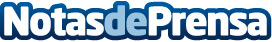 Llega la primera agencia de marketing digital corporativa especializada en LinkedInLa empresa de marketing digital Fluence Leaders y Coaching Power, especializada en el empoderamiento corporativo online, han firmado un acuerdo de colaboración para potenciar el marketing digital corporativo de aquellas empresas B2B que quieran dar el paso y digitalizarse a través de la plataforma más grande de profesionales y ejecutivos del mundo, LinkedIn. Creando así Fluence Power, la primera agencia de marketing digital corporativo especializada en LinkedInDatos de contacto:Pablo Fernandez+34669094698Nota de prensa publicada en: https://www.notasdeprensa.es/llega-la-primera-agencia-de-marketing-digital Categorias: Internacional Nacional Comunicación Marketing Madrid Emprendedores E-Commerce Otros Servicios http://www.notasdeprensa.es